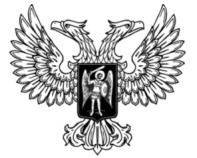 ДонецкАЯ НароднАЯ РеспубликАЗАКОНО ВНЕСЕНИИ ИЗМЕНЕНИЙ В СТАТЬЮ 172 ЗАКОНА ДОНЕЦКОЙ НАРОДНОЙ РЕСПУБЛИКИ «О НАЛОГОВОЙ СИСТЕМЕ»Принят Постановлением Народного Совета 18 декабря 2020 годаСтатья 1Внести в статью 172 Закона Донецкой Народной Республики                                      от 25 декабря 2015 года № 99-ІНС «О налоговой системе» (опубликован на официальном сайте Народного Совета Донецкой Народной Республики 19 января 2016 года) следующие изменения:1) в пункте 172.1:а) в подпункте 172.1.3 слово «предоставленных» заменить словом «оказанных»;б) в подпункте 172.1.4 слово «предоставленных» заменить словом «оказанных»;в) в подпункте 172.1.5 слово «предоставленных» заменить словом «оказанных»;2) в подпункте 172.2.3 пункта 172.2 слово «предоставления» заменить словом «оказания»;3) в пункте 172.3 слово «предоставления» заменить словом «оказания»;4) пункт 172.4 изложить в следующей редакции:«172.4. В сумму дохода плательщика упрощенного налога не включается сумма денежных средств:172.4.1. полученных за товар (оказанные услуги, выполненные 
работы), отгруженный в периоде пребывания такого плательщика 
на общей системе налогообложения, при условии включения 
стоимости отгруженного товара (оказанных услуг, выполненных 
работ) в валовые доходы периода пребывания на общей системе налогообложения;172.4.2. поступивших в отчетном периоде, которая возвращается в этом же отчетном периоде покупателю товара (услуг, работ) при возврате товара (услуг, работ), если такой возврат происходит на основании письма – заявления покупателя о возврате денег (в случае проведения оплаты в безналичной форме) либо при наличии чека об оплате за возвращаемый товар (в случае проведения расчетов в наличной форме), а также возврат ошибочно (излишне) 
уплаченных денежных средств. В случае отсутствия в отчетном периоде 
объекта налогообложения, который может быть уменьшен на сумму 
возврата денежных средств, данные денежные суммы могут быть учтены 
в счет уменьшения объекта налогообложения последующих отчетных периодов.»;5) дополнить пунктом 172.7 следующего содержания:«172.7. Объект налогообложения отчетного периода уменьшается на сумму денежных средств, полученных в предыдущих отчетных периодах и возвращенных покупателю товара (услуг, работ) в текущем отчетном периоде при возврате товара (услуг, работ), если такой возврат происходит на основании письма – заявления покупателя о возврате денег (в случае проведения оплаты в безналичной форме) либо при наличии чека об оплате за возвращаемый товар (в случае проведения расчетов в наличной форме), а также на сумму возвращенной покупателю предварительной оплаты. В случае отсутствия в отчетном 
периоде объекта налогообложения, который может быть уменьшен на сумму возврата денежных средств, данные денежные суммы могут быть учтены 
в счет уменьшения объекта налогообложения последующих отчетных периодов.».Статья 2Настоящий Закон вступает в силу с первого числа месяца, следующего за месяцем его официального опубликования. Глава Донецкой Народной Республики					   Д.В. Пушилинг. Донецк25 декабря 2020 года№ 226-IIНС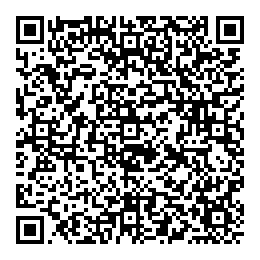 